INDICAÇÃO Nº 470/2019Sugere ao Poder Executivo Municipal que proceda a roçagem e limpeza da Praça localizada no cruzamento das Ruas Bolívia e Haiti no Sartori.Excelentíssimo Senhor Prefeito Municipal, Nos termos do Art. 108 do Regimento Interno desta Casa de Leis, dirijo-me a Vossa Excelência para sugerir ao setor competente que proceda a roçagem e limpeza da Praça no cruzamento das Ruas Bolívia e Haiti no Sartori.Justificativa:Fomos procurados por munícipes, vizinhos da referida Praça solicitando essa providencia, pois segundo eles a mesma está com mato e sujeira causando transtornos e insegurança.Plenário “Dr. Tancredo Neves”, em 04 de Fevereiro de 2019.José Luís Fornasari                                                  “Joi Fornasari”                                                    - Vereador -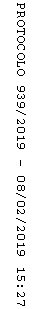 